Памятка о половой неприкосновенностиЗащитим детей и подростков от насилия и посягательства на половую неприкосновенностьПамятка для педагогов и родителей.Уважаемый взрослый!Эта памятка предназначена для Вас, так как, находясь рядом с ребенком или подростком, Вы можете помочь предотвратить насилие и посягательства их на половую неприкосновенность. Избежать насилия можно, но для этого помогите ребенку усвоить "Правило пяти "нельзя":- Нельзя разговаривать с незнакомцами на улице и впускать их в дом.- Нельзя заходить с ними вместе в подъезд и лифт.- Нельзя садиться в чужую машину.- Нельзя принимать от незнакомых людей подарки и соглашаться на их предложение пойти к ним домой или еще куда-либо.- Нельзя задерживаться на улице одному, особенно с наступлением темноты.Научите ребенка всегда отвечать "Нет!":- Если ему предлагают зайти в гости или подвезти до дома, пусть даже это соседи.- Если за ним в школу или детский сад пришел посторонний, а родители не предупреждали его об этом заранее.- Если в отсутствие родителей пришел незнакомый (малознакомый) человек и просит впустить его в квартиру.- Если незнакомец угощает чем-нибудь с целью познакомиться и провести с тобой время.Как понять, что ребенок или подросток подвергался сексуальному насилию?- вялость, апатия, пренебрежение к своему внешнему виду;- постоянное чувство одиночества, бесполезности, грусти, общее снижение настроения;- уход от контактов, изоляция от друзей и близких;- или поиск контакта с целью найти сочувствие и понимание;- нарушение умственных процессов (мышления, восприятия, памяти, внимания), снижение качества выполняемой учебной работы;- отсутствие целей и планов на будущее;- чувство мотивированной или немотивированной тревожности, страха, отчаяния;- пессимистическая оценка своих достижений;- неуверенность в себе, снижение самооценки.Перечисленные проблемы могут появиться в школе, дома, либо в любой знакомой обстановке, когда ребенок или подросток видит или слышит о насилии, и определяются педагогом/родителем методом наблюдения за ребенком и личной беседы с ним.Поддержите ребенка или подростка в трудной ситуации:- Исцеление начинается с общения. Заботливый взрослый - самый лучший фактор, который поможет ребенку чувствовать себя в безопасности.- Разрешите ребенку рассказывать. Это помогает сказать о жестокости в их жизни взрослому, которому дети доверяют.- Дайте простое и ясное объяснение страшным происшествиям. Малыши чувствуют иначе, чем взрослые. Они не понимают истинных причин жестокости и часто обвиняют себя.- Формируйте самооценку детей. Дети, живущие в атмосфере насилия, нуждаются в ежедневном напоминании, что они любимы, умны и важны.- Обучайте альтернативе жестокости. Помогите детям решать проблемы и не играть в жестокие игры.- Решайте все проблемы без жестокости, проявляя уважение к детям.Памятка по безопасному поведению для несовершеннолетнихСЛЕДУЙ ПРИНЦИПАМ БЕЗОПАСНОГО ПОВЕДЕНИЯПредвидеть опасность!По возможности избегать ее!При необходимости - действовать!1. ЕСЛИ ТЫ НАХОДИШЬСЯ НА УЛИЦЕИзбегай прогулок в одиночестве в вечернее время и в малолюдных местах. Если тебя спрашивают, как найти улицу, объясни, как дойти, но, ни в коем случае не провожай. Если тебя пытаются уговорить, отвечай, что тебе нужно предупредить родителей, рас­сказать им, куда и с кем отправляешься.Возвращаясь домой в вечернее время, сними все украшения, спрячь сумочку под одежду.Для передвижения выбирай оживленные и хорошо освещенные улицы.Постарайся идти рядом с семейной парой, пожилыми людьми, военными.Избегай кратчайших путей (через парк, пустую автостоянку, спортивные площадки и пустыри).Держи определенную дистанцию с людьми, проходя мимо подъездов и подворотен.Обходи незнакомые компании и пьяных людей.Если видишь тормозящую машину, отойди от нее как можно дальше.Иди по тротуару со стороны встречного движения, тогда машина не сможет подъехать сзади.В случае нападения беги к зданию с вывеской «МАГАЗИН», «ПОЛИЦИЯ», «ВОКЗАЛ», «АПТЕКА», где может быть охрана или кнопка экстренного вызова полиции.2. ЕСЛИ ТЫ НАХОДИШЬСЯ В ОБЩЕСТВЕННОМ ТРАНСПОРТЕВ пустом или незаполненном автобусе садись ближе к водителю.Не засыпай и не отвлекайся во время движения, держись за поручни,Если нет свободных сидячих мест, стой в центральном проходе, стой лицом в сторону движения или вполоборота.Не стой около дверей, не высовывайся из окон во время движения.Не оставляй свои вещи без присмотра.Не храни деньги и ценные вещи в заднем кармане брюк, сумку придерживай рукой.Садись и выходи из транспортного средства только после его полной остановки. Вы­ходи первым или подожди, пока схлынет толпа.После выхода из салона подожди, пока автобус отъедет, а потом переходи улицу.Стоящий автобус или троллейбус обходи сзади, трамвай - спереди.3. ЕСЛИ ТЫ НАХОДИШЬСЯ В МЕСТАХ МАССОВОГО ПРЕБЫВАНИЯ ЛЮДЕЙЕсли толпа увлекла тебя, застегнись, спрячь под одежду выдающиеся концы шарфа, платка, громоздкие вещи - рюкзак, сумку - лучше выбросить.Чтобы не упасть, следуй по направлению движения толпы, старайся быть в ее цен­тре.Держись подальше от стеклянных витрин, стен зданий, деревьев,Чтобы защитить себя от сдавливания, прижми согнутые в локтях руки к туловищу.При падении постарайся подняться быстро: встань на четвереньки, выстави вперед опорную ногу, резко поднимись.Если подняться не удается, подтяни согнутые в коленях ноги к животу, пригни голо­ву и закрой ее согнутыми в локтях руками.4. ЕСЛИ ТЫ НАХОДИШЬСЯ НА КОНЦЕРТЕ, СТАДИОНЕНаибольшая давка бывает перед сценой, так как все стремятся вперед.Не вставай между динамиками, так как максимальный уровень звучания делает вос­приятие музыки невозможным и притупляет чувства.Не занимай месть в углах зала, близко к стене или перегородкам между секторами, велика вероятность быть раздавленным.В ожидании входа в театр или на стадион не приближайся к стеклянным дверям или ограждениям, к которым тебя могут прижать.Если толпа побежала, постарайся избежать главной опасности - падения, встать бу­дет почти невозможно.5. ЕСЛИ ТЫ В ОБЩЕСТВЕ ЧУЖИХ ЛЮДЕЙБудь осторожен при знакомствах, не соглашайся идти в гости к незнакомцам, не вступай с ними в разговор.Если незнакомец предлагает тебе посмотреть что-то или помочь донести сумку, обе­щая заплатить, отвечай «Нет!»Не показывай посторонним людям наличие у тебя денег и ценных предметов.Избегай большого скопления людей - толпы, очереди.Не рассказывай о себе, о своих планах, о своей семье посторонним.Не давай свой мобильный телефон незнакомым или малознакомым людям.Умей сказать нет, если тебе предлагают совершить недостойный поступок, уговари­вают попробовать алкоголь, наркотики.6. ЕСЛИ ТЫ ОДИН ДОМАЕсли звонят по телефону, не говори, что ты дома один и никого долго не будет. Если звонят в дверь и настойчиво просят открыть, не делай этого, даже если незнакомец представился полицейским.Ни с кем не вступай в разговоры через дверь.Помни, что ребенок не может расписываться ни в каких документах, это должны делать только взрослые.Прежде чем открыть дверь, посмотри в глазок, нет ли за дверью посторонних.Если тебе не видно, но ты слышишь голоса, подожди, пока люди не уйдут с площадки.Уходя из дома, не забудь закрыть дверь на ключ.Если ты вышел из квартиры и увидел подозрительных людей, вернись немедленно обратно.7. ЕСЛИ ТЫ НАХОДИШЬСЯ В ПОДЪЕЗДЕ, В ЛИФТЕНе входи с незнакомыми людьми в подъезд.Если в подъезде находится незнакомый человек, сразу же выйди на улицу и подо­жди, когда в подъезд войдет кто-то из знакомых тебе взрослых.Если на лестничной площадке нет света, позвони по домофону или телефону, чтобы тебя встретили.Не открывай ключом входную дверь, если радом находятся посторонние люди.Не посматривай почту около ящика, сделай это дома.Не входи в кабину лифта с незнакомыми людьми.Если незнакомец предлагает тебе подняться на лифте, откажись, сославшись, что ты еще задержишься или живешь на втором этаже и пойдешь пешком по лестнице.Если случилось, что приходится подниматься в лифте с незнакомым, повернись к нему лицом и встань около двери.8. ЕСЛИ ТЫ ОБЩАЕШЬСЯ ПО ТЕЛЕФОНУПоднимая трубку, не называй своего имени или имени звонящего.Никогда не говори, что ты дома один.Если просят назвать адрес или сказать когда придут родители, не отвечай, попроси перезвонить позже.Договариваясь о встрече с друзьями, назначай ее на время, когда в квартире будет еще кто-то, кроме тебя.Если тебя пытаются втянуть в непристойный разговор, положи трубку и обязательно сообщи родителям.Памятка для родителей по половой неприкосновенности несовершеннолетнихЭта памятка предназначена для Вас, т.к. Вы — самый близкий для ребенка человек, который может помочь предотвратить насилие и посягательства на половую неприкосновенность детей и подростков.Почему именно дети становятся жертвами преступлений? Потому что дети доверчивы и беспечны! А преступник может подобрать нужный ключик к любому ребенку.Избежать насилия можно, но для этого необходимо:-объяснить ребенку правила поведения, когда он остается один на улице либо дома;-если у ребенка появилось хотя бы малейшее сомнение в человеке, который находится рядом, или его что-то насторожило, то лучше отойти от него либо остановиться и пропустить этого человека вперед;-стать для ребенка другом, с которым он может поделиться своими переживаниями; серьезно воспринять рассказ о совершенном в отношении него насилии со стороны знакомых, родственников;-поддерживать отношения с друзьями детей и их родителями;-не отпускать ребенка на улицу одного (когда ребенок гуляет с друзьями, возможность совершения преступления снижается);-знать, какие передачи ребенок смотрит по телевизору, на какие сайты в Интернете чаще всего заходит, для того чтобы исключить просмотр фильмов сексуальными сценами и сценами насилия, исключить возможность общения Вашего ребенка с педофилом через Интернет;-обязательно контролировать время, которое ребенок проводит в Интернете, будьте в курсе, с кем Ваш ребенок контактирует в сети.Соблюдая правила безопасности, Ваш ребенок сможет избежать подстерегающей его опасности, принять правильное решение в сложной ситуации.Памятки для родителей по вопросам половой  неприкосновенности детейУважаемые родители!Эта памятка предназначена для Вас, т.к. Вы - самый близкий для ребенка человек, который может помочь предотвратить насилие и посягательства на половую неприкосновенность детей и подростков. Избежать насилия можно, но для этого помогите ребенку усвоить «Правило пяти нельзя».«Правило пяти «нельзя».Нельзя разговаривать с незнакомцами на улице и впускать их в дом.Нельзя заходить с ними вместе в подъезд и лифт.Нельзя садиться в чужую машину.Нельзя принимать от незнакомых людей подарки и соглашаться на их предложение пойти к ним домой или еще куда-либо.Нельзя задерживаться на улице одному, особенно с наступлением темноты.Научите ребенка всегда отвечать «Нет!»Если ему предлагают зайти в гости или подвезти до дома, пусть даже это соседи.Если за ним в школу или детский сад пришел посторонний, а родители не предупреждали его об этом заранее.Если в отсутствие родителей пришел незнакомый (малознакомый) человек и просит впустить его в квартиру.Если незнакомец угощает чем-нибудь с целью познакомиться и провести с тобой время.Как понять, что ребенок или подросток подвергался сексуальному насилию?Вялость, апатия, пренебрежение к своему внешнему виду;Постоянное чувство одиночества, бесполезности, грусти, общее снижение настроения;Уход от контактов, изоляция от друзей и близких или поиск контакта с целью найти сочувствие и понимание;Нарушение умственных процессов (мышления, восприятия, памяти, внимания), снижение качества выполняемой учебной работы;Отсутствие целей и планов на будущее;Чувство мотивированной или немотивированной тревожности, страха, отчаяния;Пессимистическая оценка своих достижений;Неуверенность в себе, снижение самооценки.Проблемы со сном, кошмары, страх перед засыпанием.Головные боли, боли в желудке, соматические симптомы.Повышенная агрессивность и (или) высокая активность (гиперактивность).Постоянная тревога по поводу возможной опасности или беспокойство по поводу безопасности любимых людей.Признаки, связанные со здоровьем: повреждения генитальной, анальной областей, в том числе нарушение целостности девственной плевы; следы спермы на одежде, коже, в области половых органов, бедер; наличие заболевания, передающегося половым путем, недержание кала ("пачкание одежды"), энурез,  беременность.Нежелание общения и неучастие в играх и любимых занятиях.Перечисленные проблемы могут появиться в школе, дома либо в любой знакомой обстановке, когда ребенок или подросток видит или слышит о насилии.Поддержите ребенка или подростка в трудной ситуации.Исцеление начинается с общения. Заботливый взрослый — самый лучший фактор, который поможет ребенку чувствовать себя в безопасности.Разрешите ребенку рассказывать. Это помогает сказать о жестокости в их жизни взрослому, которому дети доверяют.Дайте простое и ясное объяснение страшным происшествиям. Малыши чувствуют иначе, чем взрослые. Они не понимают истинных причин жестокости и часто обвиняют себя.Формируйте самооценку детей. Дети, живущие в атмосфере насилия, нуждаются в ежедневном напоминании, что они любимы, умны и важны.Обучайте альтернативе жестокости. Помогите детям решать проблемы и не играть в жестокие игры.Решайте все проблемы без жестокости, проявляя уважение к детям.Педофилия в последнее время стала серьезной проблемой. Поэтому надо принять все меры, чтобы защитить хотя бы собственных детей. Как уберечь ребенка от беды? От педофила может пострадать как девочка, так и мальчик. Пол ребенка для него не имеет большого значения.Жертвой может стать любой ребенок, однако, есть дети, которые попадают в руки насильника чаще, чем другие.Как ни странно, это послушные дети. У них, как правило, строгие родители, внушающие, что «старшие всегда правы», «ты еще мал, чтоб иметь свое мнение», «главное для тебя - слушаться взрослых». Таким детям педофил предлагает пойти с ним, они не могут ему отказать.Доверчивые дети. Педофил может предложить вместе поискать убежавшего котенка, поиграть у него дома в новую компьютерную игру.Замкнутые, заброшенные, одинокие ребята. Это не обязательно дети бомжей и пьяниц, просто их родители заняты зарабатыванием денег, и между ними нет теплых, откровенных отношений. За взрослым человеком, оказавшим такому ребенку внимание, он может пойти куда угодно.Дети, стремящиеся казаться взрослыми. Девочка, которая красит губы, носит сережки, рано становится на каблуки; мальчик с дорогими часами или престижным мобильным телефоном скорее привлечет внимание педофила. Преступник воспринимает это как послание: хочу испытывать то же, что и взрослые. Подростки, родители которых пуритански настроены. Вместо того, чтобы помочь ребенку справиться с пробудившейся сексуальностью, они осуждают и наказывают его. «Дядя», который поможет сбросить напряжение, становится «лучшим другом».Дети, испытывающие интерес к «блатной» романтике. Бесконечные сериалы про бандитов наводят ребенка на мысль, что настоящие мужчины - это те, которые сидят в тюрьме. Такие ребята могут сами искать себе'' друзей из уголовного мира.Педофилия – страшное явление, но еще хуже, когда детей насилуют близкие родственники. Тогда жизнь превращается в настоящий кошмар. Подобные «семейные» преступления, как правило, растянуты во времени и раскрываются лишь тогда, когда дети решаются на крайние меры: пытаются покончить с собой, убегают из дома. Дети обычно скрывают эти страшные факты потому, что подсознательно считают себя виновными в происходящем. Совратитель уверяет, что тебя перестанут любить, если узнают о случившемся.Часто дети не могут самостоятельно найти выход из сложившейся ситуации. Что же делать в случаях, когда насилие происходит в семье? Прежде всего, надо помнить, что у ребенка есть права, которые защищаются законом! Любой ребенок может обратиться в милицию, Следственный комитет, прокуратуру, к Уполномоченному по правам ребенка.Это важно помнить родителям! Уважайте своего ребенка, не делайте сами и не позволяйте другим заставлять ребенка делать что-то против своей воли. Если Ваш ребенок говорит о нездоровом интересе к нему Вашего мужа (сожителя), прислушайтесь к его словам, поговорите с мужем (сожителем), не оставляйте ребенка один на один с ним. Если же отношения зашли слишком далеко, расстаньтесь с этим человеком, ведь нет ничего дороже счастья собственного ребенка.Если Вы заметили странность в поведении ребенка, поговорите с ним о том, что его беспокоит.В разговоре с мальчиком лучше участвовать отцу, без присутствия матери.Что вы можете сделать, чтоб обезопасить своих детей.Не оставляйте на улице маленького ребенка без присмотра. Если ваши дети школьного возраста, пусть они всегда сообщают, где и с кем проводят время. - Запретите ребенку гулять в опасных местах, дружить с ребятами, склонными к бродяжничеству, пропуску уроков.Объясните ребенку правила поведения, когда он остается один на улице либо дома;Расскажите ребёнку, сто если у него появилось хотя бы малейшее сомнение в человеке, который находится рядом, или его что-то насторожило, то лучше отойти от него, либо остановиться и пропустить этого человека вперед;Необходимо знать, какие передачи ребенок смотрит по телевизору, на какие сайты в Интернете чаще всего заходит, для того чтобы исключить просмотр фильмов сексуальными сценами и сценами насилия, исключить возможность общения Вашего ребенка с педофилом через Интернет. Обязательно контролировать время, которое ребенок проводит в Интернете, будьте в курсе, с кем Ваш ребенок контактирует в сети.Будьте внимательны к мужчинам, бесцельно прогуливающимся около подъезда, по школьному двору, возле забора детского сада. Сообщите об этом в полицию. Иногда достаточно участковому проверить документы, как потенциальный преступник исчезает из района. Злоумышленник может находиться за рулем автомобиля, он паркует машину около школы и наблюдает за детьми. Если вы заметили подозрительную машину, запишите номер, запомните ее цвет, марку, зафиксируйте в памяти внешность водителя или пассажира. Сообщите об этом директору школы.Предложите ребенку возвращаться с уроков, из кружков и секций в компании одноклассников, если нет возможности встречать его лично.           - Поддерживайте контакт с воспитателем детского сада, учителем, психологом в детских учреждениях с целью предотвращения совершения насильственных преступлений в отношении Вашего ребенка.Постройте с ребенком теплые, доверительные отношения. Часто в беду попадают именно те дети, которым дома не хватает любви, ласки и понимания.ЭТА ПАМЯТКА ПРЕДНАЗНАЧЕНА ДЛЯ ТЕХ, КТО НЕ ХОЧЕТ, чтобы его ребенок стал жертвой насильственных  преступлений. Соблюдая правила безопасности, ваш ребенок сможет принять самое правильное решение в сложной ситуации и избежать встречи с преступником.ДОМАШНЕЕ НАСИЛИЕНастораживающие признакиЛюбое проявление насилия в отношениях между взрослыми оказывает негативные последствия на детей.Обратитесь за помощью как можно раньше.Чем дольше продолжается насилие, тем более опасны его последствия.Как действоватьСообщите о случаях насилия, совершенных в отношении вас или кого-либо другого, в милицию или на местный телефон доверия.Если вы подозреваете, что насилие совершается в отношении вашего ребенка, поговори­те с ним об этом.Если необходимо, обратитесь за по­мощью к социаль­ным педагогам или психологам школы/социально- педагогического центра.Что говоритьДетям требуется время, чтобы они смогли говорить о своих чувствах по поводу совершенного насилия.Ребенок должен знать, что это не его вина и что такой вид отношений является неприемлемым.ПрофилактикаРодитель, совер­шивший насилие, может проявить ответственность и обратиться за помощью, чтобы больше подобного не совершать.Очень важно демонстрировать положительный пример для детей, чтобы они перенимали позитивный тип поведения.Дети, которые часто видят насилие в семье, перенимают модель поведения, основанную на применении насилия.Домашнее насилие может иметь для детей серьезные и долгосрочные последствия.Часто в ситуации домашнего насилия также имеет место и жестокое обращение с ребенком.Дети часто винят самих себя в происходящей ситуации домашнего насилия.Злоупотребление алкоголем тесно связано с домашним насилием.По статистике, каждая четвертая женщина может подвергнуться домашнему насилию в тот или иной период своей жизни.В ситуации домашнего насилия беременные женщины оказываются наиболее уязвимыми.Домашнее насилие является преступлением и серьезной социальной проблемой, оказывающей влияние на многие семьи. В 90% известных случаев домашнего насилия дети находились в момент совершения насилия либо в той же, либо в соседней комнате. В подавляющем большинстве случаев насилие совершается мужчинами, а жертвами становятся женщины и дети, хотя есть факты, когда жертвами становились мужчины.Последствия для ребенка, ставшего очевидцем ситуации насилия в семье, могут быть самые разные. Но можно с уверенностью утверждать, что дети все видят и слышат и хорошо знают о происходящем в семье.Дети перенимают модели поведения, которые им демонстрируют родители. Наблюдая насилие в семье, ребенок перенимает неверные модели взаимоотношений в семье и с окружающими.Например:у ребенка может сложиться убеждение в том, что насилие - приемлемый способ решения конфликтных ситуаций;ребенок учится скрывать ту или иную информацию от окружающих;ребенок убеждается, что близким нельзя доверять, что дети всегда во всем виноваты, особенно, если конфликт произошел в результате спора о детях.Многие не могут понять, почему люди остаются или возвращаются в дом, где совершается насилие. Совокупность нескольких факторов, таких как страх, любовь, риск стать бездомным и финансовая зависимость, часто не дают им уйти, а некоторые пытаются настоять на своем и заставить уйти человека, совершающего насилие.Краткосрочные последствия:Даже непродолжительная ситуация домашнего насилия может иметь для ребенка серьезные последствия: ребенок может испытать сильный испуг, замкнуться в себе, начать мочиться в постель, он может убежать из дома, стать агрессивным, у него могут наблюдаться поведенческие проблемы, ухудшение успеваемости в школе, может снизиться концентрация внимания и развиться эмоциональная неустойчивость.Долгосрочные последствия:Чем дольше ребенок живет в ситуации насилия в семье, тем более пагубными могут быть последствия:проявление неуважения к родителю, не применяющему насилие;чрезмерное отождествление себя с родителем, применяющим насилие, и копирование его поведения;потеря уверенности в себе, что негативно скажется на способности построения отношений в будущем;потеря доверия к окружающим взрослым, что также негативно скажется в будущем на его способности строить отношения с окружающими;потеря детства: ребенок вынужден выполнять такие роли в семье, которые не свойственны его возрасту;проблемы в школе;ребенок может убежать из дома.Если вас беспокоит ситуация домашнего насилия, найдите человека, с которым вы мо­жете об этом поговорить.Если вы сами склонны к агрессии и насилию, вы также можете обратиться за помощью в соответствующие учреждения и организации, чтобы прекратить свое опасное поведение.Если вы подвергаетесь насилию - помните, что вы не одни. В Беларуси существует много организаций и специалистов, которые могут вам помочь. Вы можете сообщить о случаях домашнего насилия в территориальный центр социального обслуживания на­селения, милицию, где ваша информация послужит ценным свидетельством в будущем для предъявления обвинений лицу, совершившему насилие.Вы можете обратиться в правоохранительные органы для возбуждения уголовного дела по факту совершения насилия.Памятка по профилактике преступлений против половой неприкосновенности несовершеннолетнихПреступления против жизни, здоровья, половой неприкосновенности и половой свободы несовершеннолетних являются общественно опасным явлением и представляют собой одну из наиболее опасных форм антисоциального поведения, и данный тезис не требует особых доказательств. Вред, причиненный ребенку в результате насильственных преступлений, приводит к отклонениям в нравственном и психофизическом  развитии несовершеннолетних и представляет угрозу для его будущего.Результативность предупреждения и профилактики преступлений против половой свободы несовершеннолетних весьма сильно осложняется множеством обстоятельств, среди них:- особенности организма несовершеннолетних – их психология и физиология. Дети зачастую просто не в состоянии осознать, что над ними было совершено насилие, либо скрывают это всеми возможными способами, боясь отрицательной реакции со стороны родителей и других близких лиц. -прямая зависимость потерпевших несовершеннолетних от преступника. Субъекты преступления в этом случае могут выступать блокирующем фактором  - использовать все возможные средства для того, чтобы о преступлении никто не узнал.Сексуальное насилие - любой контакт или взаимодействие между ребенком и человеком, старше его по возрасту, в котором ребенок сексуально стимулируется или используется для сексуальной стимуляции. Это:ласка и трогание запретных частей тела, эротизированная забота;демонстрация половых органов, использование ребенка для сексуальной стимуляции взрослого (развратные действия);изнасилование в обычной форме, орально-генитальный и анально-генитальный контакт;Сексуальная эксплуатация - порнографические фотографии и фильмы с участием  детьми, проституция.Следует отметить, что уголовные дела данной категории являются в соответствии с уголовно-процессуальным законодательством делами публичного обвинения, т.е. возбуждаются независимо от наличия заявления потерпевшей (потерпевшего) и не подлежат прекращению в случае примирения сторон.В уголовном законодательстве данные виды преступлений выделены в отдельную главу «Преступления против половой неприкосновенности и половой свободы».Наиболее часто несовершеннолетние признаются потерпевшими при расследовании уголовных дел, возбужденных по ст.ст.166, 167, 168, 169 УК Республики Беларусь и других.Статья 166. Изнасилование1. Половое сношение вопреки воле потерпевшей с применением насилия или с угрозой его применения к женщине или ее близким либо с использованием беспомощного состояния потерпевшей (изнасилование) – наказывается ограничением свободы на срок до четырех лет или лишением свободы на срок от трех до семи лет.2. Изнасилование, совершенное повторно, либо группой лиц, либо лицом, ранее совершившим действия, предусмотренные статьей 167 настоящего Кодекса, либо изнасилование заведомо несовершеннолетней – наказывается лишением свободы на срок от пяти до тринадцати лет.3. Изнасилование заведомо малолетней или изнасилование, повлекшее по неосторожности смерть потерпевшей, либо причинение тяжких телесных повреждений, либо заражение ВИЧ, либо иные тяжкие последствия, –наказывается лишением свободы на срок от восьми до пятнадцати лет.Статья 167. Насильственные действия сексуального характера1. Мужеложство, лесбиянство или иные действия сексуального характера, совершенные вопреки воле потерпевшего (потерпевшей) с применением насилия или с угрозой его применения либо с использованием беспомощного состояния потерпевшего (потерпевшей), – наказываются ограничением свободы на срок до четырех лет или лишением свободы на срок от трех до семи лет.2. Те же действия, совершенные повторно, либо лицом, ранее совершившим изнасилование, либо группой лиц, либо в отношении заведомо несовершеннолетнего (несовершеннолетней), – наказываются лишением свободы на срок от пяти до тринадцати лет.3. Действия, предусмотренные частями 1 или 2 настоящей статьи, совершенные в отношении заведомо малолетнего (малолетней), либо повлекшие по неосторожности смерть потерпевшего (потерпевшей), либо причинение тяжких телесных повреждений, либо заражение ВИЧ, либо иные тяжкие последствия, – наказываются лишением свободы на срок от восьми до пятнадцати лет.Статья 168. Половое сношение и иные действия сексуального характера с лицом, не достигшим шестнадцатилетнего возраста1. Половое сношение, мужеложство, лесбиянство или иные действия сексуального характера, совершенные лицом, достигшим восемнадцатилетнего возраста, с лицом, заведомо не достигшим шестнадцатилетнего возраста, при отсутствии признаков преступлений, предусмотренных статьями 166 и 167 настоящего Кодекса, – наказываются ограничением свободы на срок до четырех лет или лишением свободы на тот же срок со штрафом.2. Те же действия, совершенные лицом, ранее совершившим преступления, предусмотренные настоящей статьей, статьями 166 или 167 настоящего Кодекса, либо лицом, на которое возложены обязанности по воспитанию, содержанию, обеспечению безопасности жизни и здоровья несовершеннолетнего, либо группой лиц, – наказываются лишением свободы на срок от трех до десяти лет.Статья 169. Развратные действия1. Развратные действия, совершенные лицом, достигшим восемнадцатилетнего возраста, в отношении лица, заведомо не достигшего шестнадцатилетнего возраста, при отсутствии признаков преступлений, предусмотренных статьями 166, 167 и 168 настоящего Кодекса, –наказываются арестом или лишением свободы на срок от одного года до трех лет.2. Те же действия, совершенные с применением насилия или с угрозой его применения, – наказываются лишением свободы на срок от трех до шести лет. Большинство родителей, педагогов и психологов боятся обсуждать тему сексуального насилия больше, чем жертва. В беседах с детьми они не задают правильные вопросы на эту тему, а иногда и не слышат, когда они намекают им о совершенном насилии. В то же время, как показывает практика, даже при наличии объективной информации все внимание сосредотачивается, как правило, на преступнике, тогда как жертва нуждается в первую очередь во внимании и необходимой социальной, психологической и медицинской помощи.Признаки сексуального насилия у детей и подростковФизические признаки:Оральные симптомы: экзема, дерматит, герпес на лице, губах, в ротовой полости, кроме этого, может быть отказ от еды (анорексия) или наоборот - переедание (булимия).Анальные симптомы: повреждения в прямой кишке, покраснение ануса, варикозные изменения, ослабление сфинктера, запоры.Вагинальные симптомы: нарушение девственной плевы, расширение влагалища, свежие повреждения (раны, ссадины), сопутствующие инфекции.Кроме этого, признаками сексуального насилия над ребенком являются:порванное, запачканное или окровавленное нижнее белье;гематомы (синяки) в области половых органов;кровотечения, необъяснимые выделения из половых органов;гематомы и укусы на груди, ягодицах, ногах, нижней части живота, бедрах;боль в нижней части живота;повторяющиеся воспаления мочеиспускательных путей;болезни, передающиеся половым путем;беременность.Изменения в поведении:Изменения в выражении сексуальности ребенка:чрезвычайный интерес к играм сексуального содержания;поразительные для этого возраста знания о сексуальной жизни;соблазняющее, особо завлекающее поведение по отношению к противоположному полу и взрослым;сексуальные действия с другими детьми (начиная с младшего школьного возраста);необычная сексуальная активность: сексуальное использованием младших детей; мастурбация (начиная с дошкольного возраста), отирание половых органов о тело взрослого.Изменения в эмоциональном состоянии и общении ребенка:замкнутость, изоляция, уход в себя;депрессивность, грустное настроение;отвращение, стыд,  вина, недоверие, чувство испорченности;частая задумчивость, отстраненность (встречается у детей и подростков, начиная с дошкольного возраста);истерическое поведение, быстрая потеря самоконтроля;трудности в общении с ровесниками, избегание общения с ними, отсутствие друзей своего возраста или отказ от общения с прежними друзьями;отчуждение от братьев и сестер;терроризирование младших и детей своего возраста;жестокость по отношению к игрушкам (у младших детей);амбивалентные чувства к взрослым (начиная с младшего школьного возраста).Изменения личности и мотивации ребенка, социальные признаки:неспособность защитить себя, непротивление насилию и издевательству над собой, смирение;резкое изменение успеваемости (хуже или гораздо лучше);прогулы в школе, отказ и уклонение от обучения, посещения учреждения дополнительного образования, спортивной секции;принятие на себя родительской роли в семье (по приготовлению еды, стирке, мытью, ухаживанию за младшими и их воспитанию);отрицание традиций своей семьи вследствие несформированности социальных ролей и своей роли в ней, вплоть до ухода из дома (характерно для подростков).Изменения самосознания ребенка:падение самооценки;мысли о самоубийстве, попытки самоубийства.Появление невротических и психосоматических симптомов:боязнь оставаться в помещении наедине с определенным человеком;боязнь раздеваться (например, может категорически отказаться от участия в занятиях физкультурой или плаванием, или снимать нижнее белье — трусики во время медицинского осмотра).Конечно, выявив у ребенка какой-либо из этих признаков, не стоит сразу подозревать насилие, но если  они присутствуют в комплексе, на такого ребенка стоит обратить внимание и деликатно расспросить его о том, что происходит в его жизни. Если же ваши опасения подтвердились, то необходимо сразу же сообщить о преступлении в органы внутренних дел, а ребенку должна быть оказана профессиональная психологическая, медицинская и иная помощь. Если же помощь не оказана вовремя, ребенок остается один на один со своей проблемой. Психологические травмы детства оказывают сильное влияние на всю последующую жизнь человека, формирование его характера, будущую сексуальную жизнь, психическое и физическое здоровье, на адаптацию в обществе в целом.Памятка по правилам безопасного поведения детей в сети ИнтернетИнтернет для детей таит в себе множество опасностей, и вот основные из них: запугивание, преследование, издевательство, насмешки и другие действия, которые способны напугать, унизить и иным образом негативно воздействовать на ребёнка; вхождение в доверие к ребёнку с целью использовать его в дальнейшем для махинаций, сексуального удовлетворения, других видов насилия; производство, распространение и использование детской порнографии или материалов, изображающих сексуальное насилие над детьми, которые могут нанести вред физическому или психологическому здоровью ребёнка.Чтобы ребенок не стал жертвой преступления, попросите его никому не сообщать личные данные: имя, возраст, номер телефона, домашний адрес, номер школы. Объясните, что не следует высылать свои фотографии людям, с которыми он познакомился по Интернету.Попросите ребёнка сразу же рассказывать Вам о неприятных ситуациях во время общения в интернете, подчеркнув, что Вы не будете сердиться, о чем бы он ни сказал.Если ребёнок все-таки подвергся преступному воздействию в сети Интернет, сохраняйте спокойствие; от Вашей реакции во многом зависит, как ребёнок воспримет и переживёт эту ситуацию. Внимательно отнеситесь к словам ребёнка, не отбрасывая их как нечто невероятное. Даже если эти факты не имели места, очень важно понять истоки его фантазии. Поговорите с ребёнком, постарайтесь узнать точные факты, но не давите, не вымогайте исповедь насильно. Внимательно вслушивайтесь в то, что ребёнок говорит сам, добровольно.Успокойте ребёнка, дайте ему понять, что Вы любите его и ни в чем не обвиняете, избавьте его от чувства стыда и вины. Будьте честны. Скажите ребёнку, что Вы собираетесь сделать, и спросите, согласен ли он с Вашими намерениями (например, пойти к врачу или в полицию).Объясните ребёнку, что о случившемся факте необходимо рассказать специалистам – психологу, врачу, необходимо обратиться в полицию, следственные органы. Поясните, что эти люди помогут сделать так, чтобы он чувствовал себя в безопасности. Необходимо дать ребёнку понять, что Вы понимаете, что он чувствует, но Вы не должны оставлять ему выбора.Правила полезного и безопасного Интернета для родителей- становите на компьютер специальные антивирусные программы и настройки безопасности, которые помогут блокировать негативный контент;доверительные отношения с ребенком позволят Вам быть в курсе, с какой информацией он сталкивается в сети;- объясните детям, что необходимо проверять информацию, полученную в Интернете, а при общении с другими пользователями быть дружелюбными;научите детей правильно реагировать на обидные слова или действия в Интернете: не стоит общаться с агрессивно настроенными пользователями. Убедитесь, что оскорбления из сети не перешли в реальную жизнь ребенка;расскажите ребенку об опасности встречи с незнакомыми людьми, с которыми он может познакомиться в Интернете, на встречу в реальной жизни обязательно нужно взять с собой взрослых;- никогда не открывайте вложения, присланные с подозрительных и неизвестных вам адресов – научите этому ребенка!- объясните ребенку, что нельзя разглашать в Интернете информацию личного характера: имя, адрес, телефон и т.п.;- проинформируйте ребенка о самых распространенных методах мошенничества в сети;- используйте на своем компьютере только лицензионные программы и данные, полученные из надежных источников.Соблюдая эти правила, Вы обезопасите своего ребенка.Остановитесь! Оглянитесь!Рядом с Вами может быть ребенок, который нуждается именно в Вашей помощи…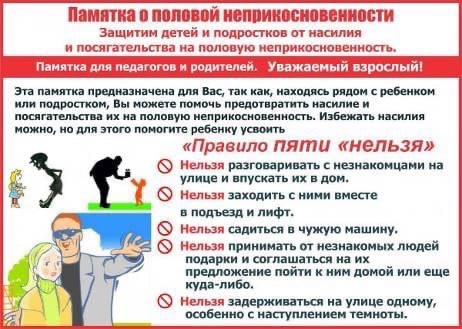 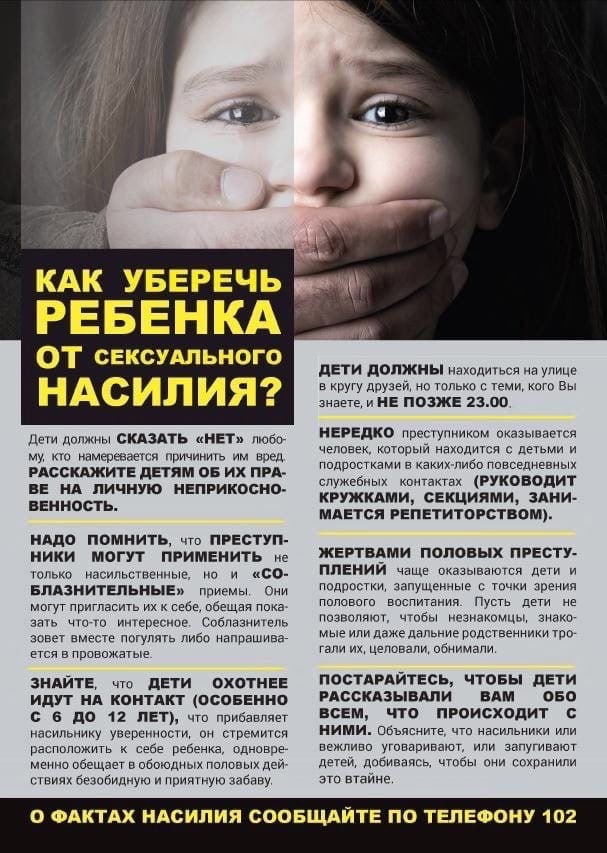 